Contact: Jackie Medina(805) 889-1439Jackie.medina@broadstreetpublishing.comDISCOVER LIFE-CHANGING HABITS OF THINKING AND CONFIDENTLY LIVE GOD’S PURPOSE FOR YOUR MARRIAGEWest Palm Beach, FL. Does the busyness of life crowd your time for quality connection? Want to cultivate transformation in a world filled with negativity? Do you aspire to live fully in God's purpose as a couple? 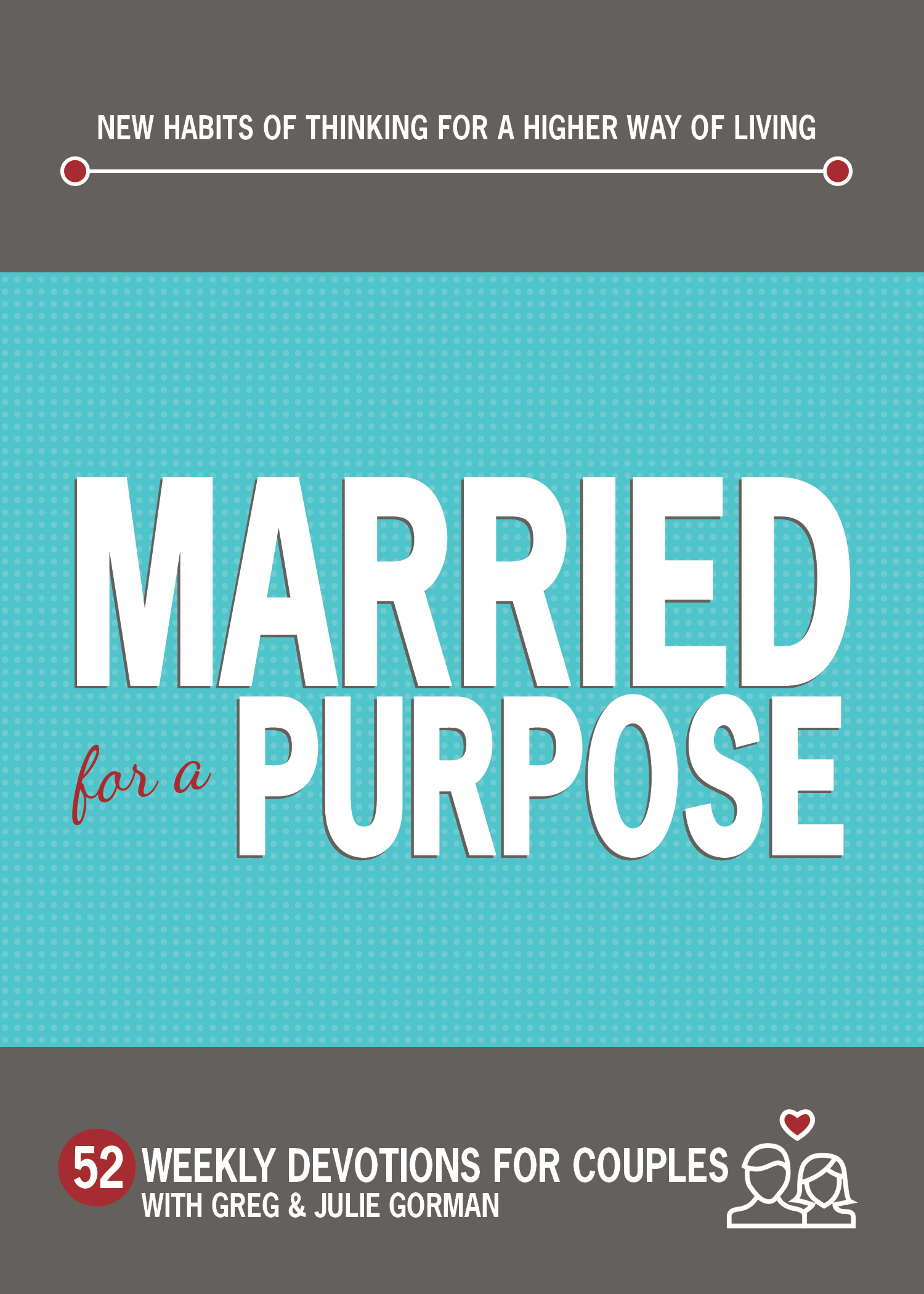 In Married for a Purpose (BroadStreet Publishing, January 2018) Greg and Julie Gorman share 52 power-packed devotions filled with encouragement, Scripture, prayers, and practical, next-step actions to help you live purpose focused, not problem focused, in your marriage. Each week you’ll uncover insights to create new habits of thought in your relationship, enriching your communication and unifying you physically, intellectually, emotionally, and spiritually. Welcome God’s purpose for your marriage. Live the life God intended. He created you and your spouse to live Married for a Purpose.Married for a Purpose helps couples discover:God’s specific purpose for their marriage (through insights and hands-on resources designed to help them celebrate and step forward united as one)A shift in mindset from “changing” their spouse to celebrating and dreaming together to fulfill God’s destiny for their marriageThe benefits of working together and seizing opportunities to build one another up through daily encouragement and prayer while resisting the need to compare and competeA new way of living purpose-focused NOT problem-focused in their daily livesHow to invite the limitless power of God to accomplish in their marriage what they could never accomplish aloneSignificance and fulfillment in marriage by living out God’s design for their marriage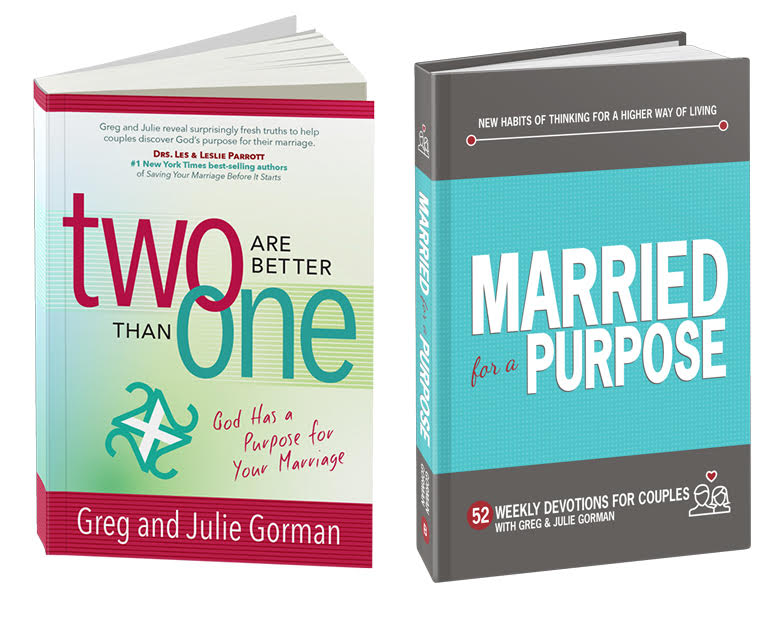 Greg and Julie previously released an incredible resource for married couples Two are Better Than One: God Has a Purpose for Your Marriage (BroadStreet Publishing, June 2016).  BroadStreet is pleased to now offer the new Married for a Purpose devotional as a companion to their first book! When read together, these two books present married couples of all ages with the perfect blueprint for a successful, loved-filled marriage.About the Authors:As entrepreneurs, certified life coaches, owners of small businesses, and parents of two teenagers and a now twenty-something-year-old, GREG and JULIE GORMAN understand busyness and the struggles in everyday life. When first married, they allowed problems to divide them. As God taught them the powerful truth that “problems divide; purpose unites,” they made a decision to pursue and seize a purpose-focused marriage and it changed everything. Greg and Julie make their home near West Palm Beach, Florida. You can learn more about their ministry at marriedforapurpose.com.For additional information about BroadStreet Publishing, please visit www.broadstreetpublishing.com.###Married for a PurposeReleasing January 1, 2018 Cover: Hardcover  ISBN: 978-1-4245-5632-8Page Count: 160 Retail $14.99 Review copies, reprint permission and interviews are available.Contact Jackie Medina, BroadStreet Publishing, 805-889-1439, jackie.medina@broadstreetpublishing.comNovember 2017